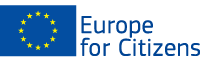 The project « The Past for the Future » was funded with the support of the European Union under the Programme "Europe for Citizens"Strand 1 – "European Rememberance"Strand 1 – "European Rememberance"7 events have been carried out within this project:

Event 1 -  1st project implementation period, study meetingsParticipation: The events involved 15 citizens, including 11 participants from the cities: Warsaw, Wroclaw (Poland), 2 participants from the city of Rome (Italy), 2 participants from the city of Budapest (Hungary).Location / Dates: The events took place in Warsaw (Poland) and on-line conducted with the partners (Poland, Italy, Hungary), from  20.01.2020  to 28.08.2020
Short description:  The aim of the events were  developing a project implementation model and methods of recruiting and conducting workshops by experts (people involved in the evaluation of participants' work) and participants. Introducing the subject, inviting professionals to the project, establishing cooperation with local government organizations and local sub-entities, preparing technical facilities.Event 2 - 1st international workshops
Participation: The events involved 42 citizens, including 40 participants from the cities: of Długosiodło, Warsaw (Poland), 1 participant from the city of Rome (Italy), 1 participant from the city of Budapest (Hungary).Location / Dates: The events took place in Długosiodło (Poland) with a combination of on-line with foreign partners (Italy, Hungary), from  24.09.2020 to 09.10.2020
Short description:  The aim of the events - Meetings - workshops were devoted to familiarizing the groups with the methodology of work and the subject matter, the idea of project, showing the choice of subjects for the work, introducing the program participants to the history, the creation and content of the European Charter of Fundamental Rights. Getting to know the participants with the experts.Event 3 – 2nd project implementation period
Participation: The events involved 13 citizens, including  9  participants from the cities: Warsaw, Grójec (Poland), 3 participants from the city of Perugia (Italy), 1 participant from the city Budapest (Hungary)Location / Dates: The events took place on-line (Poland, Italy, Hungary) conducted by a team from Perugia (Italy) and from Warsaw (Poland), from 11.11.2020 to 20.03.2021
Short description:  The aim of the events were interviews, discussions with project implementers and people involved in the evaluation of participants. Works that will appear in the form of online consultations on the portal available to participants and evaluators.
Event 4 - II workshops
Participation: The event involved 113 citizens, including 38  participants from the cities:Perugia, Siena, Groseto, Asisi (Italy), 47 participants from the city of Budapest (Hungary), 28 participants from the cities: Warsaw, Wroclaw, OleśnicaLocation / Dates: The events took place on-line (Poland, Italy, Hungary) conducted by: a team from Perugia (Italy), a team from Budapest (Hungary), a team from Warsaw (Poland) , from  10.03.2021  to 05.05.2021
Short description:  The aim of the events were Invitation of film industry professionals, trainers and commentators (related to European Union affairs) 4 days of workshops in the form of Webinars with participants. Evaluation of material samples, discussions on the presented materials, the possibility of establishing contacts between participants and professionals.Event 5 - 3rd project implementation period
Participation: The events involved  145 citizens, including  65 participants from the cities: Warszawa, Wroclaw, Oleśnica, Długosiodło, Grójec (Poland), 38 participants from the cities: Perugia, Asisi, Scansano, Groseto (Italy), 42 from the city of Budapest (Hungary)Location / Dates: The events took place on-line (Warsaw, Długosiodło, Grójec, Wroclaw, Oleśnica - Poland; Perugia, Siena, Groseto, As Scansano – Italy; Budapest – Hungary), from  24.09.2020  to 16.06.2021
Short description:  The aim of the event was many months of consultations and confrontations of film, sound, text and illustrative productions of participants with professionals. The principles of cooperation were established at study meetings and workshops. Making a dozen films on the interpretation of individual articles of the Charter of Fundamental Rights of the European Union in the form of an artistic messageEvent 6 - Completion of the project
Participation: The events involved  93 citizens, including  81 participants from the cities: Warsaw, Wroclaw, Oleśnica (Poland), 8 participants from the cities: Perugia, As, Scansano (Italy), 4 from the city of Budapest (Hungary) Location / Dates: The events took place on-line (Poland, Italy, Hungary) conducted by a team from Warsaw (Poland), as well as in a public place at Galeria XX1 in Warsaw and Teatr Sztuk in Oleśnica (Poland) from 29/06/2021 to 09/07/2021 Short description:  The aim of the events were screenings of the resulting films to a wider audience, getting to know the results of the project. Civic activation of the society from smaller centers through the film screenings and invitations to discussions. Event 7 - Evaluation
Participation: The events involved 8 citizens, including  4  participants from the city of Warsaw (Poland), 3 participants from the city of Perugia (Italy), 1 participant from the city of Budapest (Hungary)Location / Dates: The events took place in Warsaw (Poland) and on-line with partners (Italy, Hungary), from 10.07.2021 to 19.07.2021
Short description:  The aim of the events was developing an evaluation model, collecting data for the preparation of evaluation, financial and substantive reports. Writing reports.7 events have been carried out within this project:

Event 1 -  1st project implementation period, study meetingsParticipation: The events involved 15 citizens, including 11 participants from the cities: Warsaw, Wroclaw (Poland), 2 participants from the city of Rome (Italy), 2 participants from the city of Budapest (Hungary).Location / Dates: The events took place in Warsaw (Poland) and on-line conducted with the partners (Poland, Italy, Hungary), from  20.01.2020  to 28.08.2020
Short description:  The aim of the events were  developing a project implementation model and methods of recruiting and conducting workshops by experts (people involved in the evaluation of participants' work) and participants. Introducing the subject, inviting professionals to the project, establishing cooperation with local government organizations and local sub-entities, preparing technical facilities.Event 2 - 1st international workshops
Participation: The events involved 42 citizens, including 40 participants from the cities: of Długosiodło, Warsaw (Poland), 1 participant from the city of Rome (Italy), 1 participant from the city of Budapest (Hungary).Location / Dates: The events took place in Długosiodło (Poland) with a combination of on-line with foreign partners (Italy, Hungary), from  24.09.2020 to 09.10.2020
Short description:  The aim of the events - Meetings - workshops were devoted to familiarizing the groups with the methodology of work and the subject matter, the idea of project, showing the choice of subjects for the work, introducing the program participants to the history, the creation and content of the European Charter of Fundamental Rights. Getting to know the participants with the experts.Event 3 – 2nd project implementation period
Participation: The events involved 13 citizens, including  9  participants from the cities: Warsaw, Grójec (Poland), 3 participants from the city of Perugia (Italy), 1 participant from the city Budapest (Hungary)Location / Dates: The events took place on-line (Poland, Italy, Hungary) conducted by a team from Perugia (Italy) and from Warsaw (Poland), from 11.11.2020 to 20.03.2021
Short description:  The aim of the events were interviews, discussions with project implementers and people involved in the evaluation of participants. Works that will appear in the form of online consultations on the portal available to participants and evaluators.
Event 4 - II workshops
Participation: The event involved 113 citizens, including 38  participants from the cities:Perugia, Siena, Groseto, Asisi (Italy), 47 participants from the city of Budapest (Hungary), 28 participants from the cities: Warsaw, Wroclaw, OleśnicaLocation / Dates: The events took place on-line (Poland, Italy, Hungary) conducted by: a team from Perugia (Italy), a team from Budapest (Hungary), a team from Warsaw (Poland) , from  10.03.2021  to 05.05.2021
Short description:  The aim of the events were Invitation of film industry professionals, trainers and commentators (related to European Union affairs) 4 days of workshops in the form of Webinars with participants. Evaluation of material samples, discussions on the presented materials, the possibility of establishing contacts between participants and professionals.Event 5 - 3rd project implementation period
Participation: The events involved  145 citizens, including  65 participants from the cities: Warszawa, Wroclaw, Oleśnica, Długosiodło, Grójec (Poland), 38 participants from the cities: Perugia, Asisi, Scansano, Groseto (Italy), 42 from the city of Budapest (Hungary)Location / Dates: The events took place on-line (Warsaw, Długosiodło, Grójec, Wroclaw, Oleśnica - Poland; Perugia, Siena, Groseto, As Scansano – Italy; Budapest – Hungary), from  24.09.2020  to 16.06.2021
Short description:  The aim of the event was many months of consultations and confrontations of film, sound, text and illustrative productions of participants with professionals. The principles of cooperation were established at study meetings and workshops. Making a dozen films on the interpretation of individual articles of the Charter of Fundamental Rights of the European Union in the form of an artistic messageEvent 6 - Completion of the project
Participation: The events involved  93 citizens, including  81 participants from the cities: Warsaw, Wroclaw, Oleśnica (Poland), 8 participants from the cities: Perugia, As, Scansano (Italy), 4 from the city of Budapest (Hungary) Location / Dates: The events took place on-line (Poland, Italy, Hungary) conducted by a team from Warsaw (Poland), as well as in a public place at Galeria XX1 in Warsaw and Teatr Sztuk in Oleśnica (Poland) from 29/06/2021 to 09/07/2021 Short description:  The aim of the events were screenings of the resulting films to a wider audience, getting to know the results of the project. Civic activation of the society from smaller centers through the film screenings and invitations to discussions. Event 7 - Evaluation
Participation: The events involved 8 citizens, including  4  participants from the city of Warsaw (Poland), 3 participants from the city of Perugia (Italy), 1 participant from the city of Budapest (Hungary)Location / Dates: The events took place in Warsaw (Poland) and on-line with partners (Italy, Hungary), from 10.07.2021 to 19.07.2021
Short description:  The aim of the events was developing an evaluation model, collecting data for the preparation of evaluation, financial and substantive reports. Writing reports.